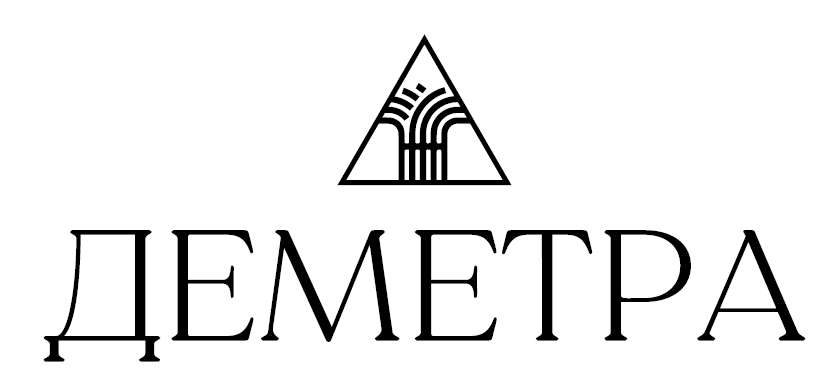 Анкета по аудитуВся полученная информация о Вашем предприятии расценивается нами как конфиденциальная, соответственно ее обработка будет проводиться с учетом этого обстоятельства.Дата заполнения ОБШИЕ СВЕДЕНИЯОБШИЕ СВЕДЕНИЯОБШИЕ СВЕДЕНИЯОБШИЕ СВЕДЕНИЯОБШИЕ СВЕДЕНИЯОБШИЕ СВЕДЕНИЯПолное название организацииФактический адрес организацииФИО и должность контакт. лицаТелефон, факс, e-mailОБЩАЯ ИНФОРМАЦИЯОБЩАЯ ИНФОРМАЦИЯОБЩАЯ ИНФОРМАЦИЯОБЩАЯ ИНФОРМАЦИЯОБЩАЯ ИНФОРМАЦИЯОБЩАЯ ИНФОРМАЦИЯПроверяемый период:.....Причина проведения аудитаИспользуемая программа для ведения учета:ВИДЫ ДЕЯТЕЛЬНОСТИ ПРЕДПРИЯТИЯ / ИХ ОТНОСИТЕЛЬНЫЙ ОБЪЕМ В ПРОЦЕНТАХ ВИДЫ ДЕЯТЕЛЬНОСТИ ПРЕДПРИЯТИЯ / ИХ ОТНОСИТЕЛЬНЫЙ ОБЪЕМ В ПРОЦЕНТАХ ВИДЫ ДЕЯТЕЛЬНОСТИ ПРЕДПРИЯТИЯ / ИХ ОТНОСИТЕЛЬНЫЙ ОБЪЕМ В ПРОЦЕНТАХ ВИДЫ ДЕЯТЕЛЬНОСТИ ПРЕДПРИЯТИЯ / ИХ ОТНОСИТЕЛЬНЫЙ ОБЪЕМ В ПРОЦЕНТАХ ВИДЫ ДЕЯТЕЛЬНОСТИ ПРЕДПРИЯТИЯ / ИХ ОТНОСИТЕЛЬНЫЙ ОБЪЕМ В ПРОЦЕНТАХ ВИДЫ ДЕЯТЕЛЬНОСТИ ПРЕДПРИЯТИЯ / ИХ ОТНОСИТЕЛЬНЫЙ ОБЪЕМ В ПРОЦЕНТАХ Кол-во бартерных операцийКол-во бартерных операцийКол-во бартерных операций---Кол-во операций по внешнеэкономической деятельностиэкспортэкспортимпортимпортимпортКол-во операций по внешнеэкономической деятельностиСТРУКТУРА ПРЕДПРИЯТИЯСТРУКТУРА ПРЕДПРИЯТИЯСТРУКТУРА ПРЕДПРИЯТИЯСТРУКТУРА ПРЕДПРИЯТИЯСТРУКТУРА ПРЕДПРИЯТИЯСТРУКТУРА ПРЕДПРИЯТИЯОбщее количество проверяемых филиалов, дочерних предприятий и других обособленных подразделений с указанием их расположенияОбщее количество проверяемых филиалов, дочерних предприятий и других обособленных подразделений с указанием их расположенияОбщее количество проверяемых филиалов, дочерних предприятий и других обособленных подразделений с указанием их расположенияОбщее количество проверяемых филиалов, дочерних предприятий и других обособленных подразделений с указанием их расположенияОбщее количество проверяемых филиалов, дочерних предприятий и других обособленных подразделений с указанием их расположенияЧИСЛЕННОСТЬ ПЕРСОНАЛАЧИСЛЕННОСТЬ ПЕРСОНАЛАЧИСЛЕННОСТЬ ПЕРСОНАЛАЧИСЛЕННОСТЬ ПЕРСОНАЛАЧИСЛЕННОСТЬ ПЕРСОНАЛАЧИСЛЕННОСТЬ ПЕРСОНАЛАШтат компании:Штат бухгалтерии:ИМУЩЕСТВОИМУЩЕСТВОИМУЩЕСТВОИМУЩЕСТВОИМУЩЕСТВОИМУЩЕСТВОКол-во объектов основных средств в штукахСтоимость основных средствКол-во позиций готовой продукции, товаровДЕНЕЖНЫЕ СРЕДСТВАДЕНЕЖНЫЕ СРЕДСТВАДЕНЕЖНЫЕ СРЕДСТВАДЕНЕЖНЫЕ СРЕДСТВАДЕНЕЖНЫЕ СРЕДСТВАДЕНЕЖНЫЕ СРЕДСТВАКол-во расчетных счетоврублевыхрублевыхрублевыхвалютныхвалютныхКол-во расчетных счетовКол-во банк. платежных поручений в месяцотправленныеотправленныеотправленныеотправленныеполученныеКол-во банк. платежных поручений в месяцКол-во кассовых операции в месяц авансовые отчеты авансовые отчеты авансовые отчеты авансовые отчеты операции по выручкеКол-во кассовых операции в месяц Валюта баланса Балансовая прибыльВыручка от реализации                Себестоимость продукции (работ, услуг)ДОКУМЕНТООБОРОТДОКУМЕНТООБОРОТДОКУМЕНТООБОРОТДОКУМЕНТООБОРОТДОКУМЕНТООБОРОТДОКУМЕНТООБОРОТСреднее кол-во исходящих счетов-фактур за месяцСреднее кол-во исходящих счетов-фактур за месяцСреднее кол-во входящих счетов-фактур за месяцСреднее кол-во входящих счетов-фактур за месяцНакладных на реализациюНакладных на реализациюСреднее кол-во договоров за проверяемый периодСреднее кол-во договоров за проверяемый периодСреднее кол-во бухгалтерских операций за проверяемый периодСреднее кол-во бухгалтерских операций за проверяемый периодСреднее кол-во заказчиков за проверяемый периодСреднее кол-во заказчиков за проверяемый периодСреднее кол-во поставщиков за проверяемый периодСреднее кол-во поставщиков за проверяемый периодДОПОЛНИТЕЛЬНАЯ ИНФОРМАЦИЯДОПОЛНИТЕЛЬНАЯ ИНФОРМАЦИЯДОПОЛНИТЕЛЬНАЯ ИНФОРМАЦИЯДОПОЛНИТЕЛЬНАЯ ИНФОРМАЦИЯДОПОЛНИТЕЛЬНАЯ ИНФОРМАЦИЯДОПОЛНИТЕЛЬНАЯ ИНФОРМАЦИЯДата последней налоговой проверки и проверяемые разделы:Дата последней налоговой проверки и проверяемые разделы:Дата предыдущей аудиторской проверки:Дата предыдущей аудиторской проверки:Используемые налоговые льготы (в т.ч. измененные налоговые ставки:)Используемые налоговые льготы (в т.ч. измененные налоговые ставки:)Наиболее сложные области бухгалтерского учета:Наиболее сложные области бухгалтерского учета:Наиболее сложные области для налогообложения:Наиболее сложные области для налогообложения:Наличие и состояние системы внутреннего контроля (служба внутреннего аудита, надзор вышестоящей организацией и т.д.:)Наличие и состояние системы внутреннего контроля (служба внутреннего аудита, надзор вышестоящей организацией и т.д.:)Как хотят построить работу с аудиторами (периодичность проверок, состав услуг и т.д.):Как хотят построить работу с аудиторами (периодичность проверок, состав услуг и т.д.):Оптимальное время для начала работы аудиторов:Оптимальное время для начала работы аудиторов:Ваши пожелания по работе:Ваши пожелания по работе:Ваши пожелания по работе:Ваши пожелания по работе:Ваши пожелания по работе:Ваши пожелания по работе: